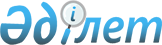 Об утверждении Инструкции "О работе органов внутренних дел по осуществлению лицензионно-разрешительной системы" и Правил "О порядке работы по приему, учету, хранению и обеспечению сохранности в органах внутренних дел изъятого, добровольно сданного, найденного оружия и боеприпасов, взрывчатых веществ и материалов, пороха, холодного оружия"
					
			Утративший силу
			
			
		
					Приказ Министра внутренних дел Республики Казахстан от 1 марта 2003 года № 111. Зарегистрирован в Министерстве юстиции Республики Казахстан 29 апреля 2003 года № 2257. Утратил силу приказом Министра внутренних дел Республики Казахстан от 29 марта 2016 года № 313      Сноска. Утратил силу приказом Министра внутренних дел РК от 29.03.2016 № 313 (вводится в действие по истечении десяти календарных дней после дня его первого официального опубликования).      Во исполнение Закона Республики Казахстан "О государственном контроле за оборотом отдельных видов оружия" от 30 декабря 1998 года и постановления Правительства Республики Казахстан "О мерах по реализации Закона Республики Казахстан "О государственном контроле за оборотом отдельных видов оружия" от 3 августа 2000 года N 1176, в целях совершенствования лицензионно-разрешительной работы в органах внутренних дел, а также организации профилактики по предупреждению, пресечению, раскрытию и расследованию преступлений, совершаемых с применением оружия, предметов, веществ и устройств, подпадающих под действие лицензионно-разрешительной работы, приказываю: 

      1. Утвердить: 

      1) Инструкцию "О работе органов внутренних дел по осуществлению лицензионно-разрешительной системы";       

      2) утратил силу приказом Министра внутренних дел РК от 24.02.2015 № 150 (вводится в действие по истечении десяти календарных дней после дня его первого официального опубликования).

      2. Начальникам Департаментов внутренних дел городов Астана, Алматы, областей и на транспорте, Управления специальной полиции Министерства внутренних дел Республики Казахстан: 

      1) организовать изучение настоящего Приказа сотрудниками соответствующих служб, с принятием зачетов и обеспечить неукоснительное его исполнение; 

      2) потребовать от всех сотрудников, на которых возложены функции по осуществлению лицензионно-разрешительной работы, участковых инспекторов полиции, качественное обследование объектов лицензионно-разрешительной системы, своевременное выявление и изъятие незаконно хранящихся предметов, веществ и материалов, на которые распространяется действие лицензионно-разрешительной системы; 

      3) обеспечить оперативное обслуживание объектов лицензионно-разрешительной системы, обратив особое внимание на склады взрывчатых веществ и материалов, хранилища с большим количеством оружия; 

      4) систематически проводить с сотрудниками, осуществляющими лицензионно-разрешительную работу, участковыми инспекторами полиции занятия в системе боевой и служебной подготовки по организации и контролю за объектами лицензионно-разрешительной системы, изучению законодательных и иных нормативных правовых актов Республики Казахстан, нормативных правовых актов МВД Республики Казахстан; 

      5) по каждому факту хищения, краж предметов и веществ, на которые распространяется действие лицензионно-разрешительной работы, а также совершения тяжких видов преступлений с применением огнестрельного оружия, проводить служебные проверки с отражением вопросов, касающихся источника приобретения (изготовления), законности его хранения и ношения, причин несвоевременного изъятия, проверки по учетам среди похищенного и утраченного оружия и т. д. Копии заключений и приказов о привлечении виновных к дисциплинарной ответственности в месячный срок представлять в Департамент общественной безопасности МВД Республики Казахстан. 

      Ежемесячно обобщать и анализировать причины совершения преступлений с применением огнестрельного оружия и принимать меры к их устранению; 

      6) принять меры по обеспечению подразделений лицензионно-разрешительной работы аппаратов Главных управлений внутренних дел городов Астаны и Алматы, Главных управлений и управлений внутренних дел областей и на транспорте, Управления специальной полиции Министерства внутренних дел Республики Казахстан персональной компьютерной техникой для систематизации и упорядочения учетов владельцев оружия, объектов лицензионно-разрешительной системы. 

       Сноска. В пункт 2 внесены изменения приказом Министра внутренних дел РК от 25 июля 2006 года N 372. 

      3. Начальникам Департамента тыла МВД Республики Казахстан (Ибраев Б.А.), Департаментов внутренних дел городов Астана, Алматы, областей и на транспорте изготовить необходимое количество бланков, предусмотренных Инструкцией и Правилами, и обеспечить ими органы внутренних дел. 

      Установить, что бланки являются документами строгой отчетности. 

       Сноска. В пункт 3 внесены изменения приказом Министра внутренних дел РК от 25 июля 2006 года N  372 . 

      4. Считать утратившим силу приказ МВД Республики Казахстан от 17 августа 1995 года "Об объявлении постановления Кабинета Министров Республики Казахстан от 2 февраля 1995 года N 110 "О мерах по реализации Закона Республики Казахстан "О государственном контроле за оборотом отдельных видов оружия" и утверждении Инструкций "О работе органов внутренних дел по осуществлению разрешительной системы" и "О порядке работы по обеспечению в органах внутренних дел изъятого, добровольно сданного, найденного оружия и боеприпасов" N 210. 

      5. Контроль за выполнением настоящего приказа возложить на вице-Министра внутренних дел Республики Казахстан генерал-майора полиции Отто И.И. и Департамент общественной безопасности МВД Республики Казахстан (Алпысбаев Г.А.). 

      6. Настоящий приказ вводится в действие со дня государственной регистрации в Министерстве юстиции Республики Казахстан.       Министр       "Согласовано"                    "Согласовано" 

      Председатель Комитета            Министр обороны 

      Национальной безопасности        Республики Казахстан 

      Республики Казахстан 

      11 марта 2003 г.                 27 марта 2003 г.       "Согласовано"                    "Согласовано" 

      Министр здравоохранения          Председатель Агентства 

      Республики Казахстан             Республики Казахстан 

                                       по чрезвычайным ситуациям 

                                       19 марта 2003 года 

Утверждена            

приказом Министра внутренних дел 

Республики Казахстан        

от 1 марта 2003 г. N 111      

Инструкция

об организации лицензионной и разрешительной деятельности

органов внутренних дел      Сноска. Инструкция в редакции приказа Министра внутренних дел РК от 27.10.2011 № 566 (вводится в действие по истечении десяти календарных дней после дня его первого официального опубликования). 

1. Общие положения 

      1. Настоящая Инструкция об организации лицензионной и разрешительной деятельности органов внутренних дел (далее – Инструкция) разработана в соответствии с Законами Республики Казахстан «Об органах внутренних дел Республики Казахстан», «О государственном контроле за оборотом отдельных видов оружия», «О лицензировании», «Об охранной деятельности», «О государственном контроле и надзоре в РК» и детализирует лицензионную и разрешительную деятельность подразделений лицензионной и разрешительной системы органов внутренних дел (далее – ОВД).



      2. Задачами подразделений лицензионной и разрешительной системы  ОВД в осуществлении лицензионной и разрешительной деятельности являются:



      1) организация и осуществление государственного контроля за оборотом гражданского и служебного оружия и патронов к нему в Республике Казахстан и соблюдение требований Правил оборота оружия и патронов к нему, утвержденных постановлением Правительства Республики Казахстан от 3 августа 2000 года № 1176 «О мерах по реализации Закона Республики Казахстан «О государственном контроле за оборотом отдельных видов оружия» (далее – Постановление № 1176);



      2) контроль соблюдения требований Правил приобретения, хранения, учета, перевозки, ввоза и вывоза взрывчатых материалов, утвержденных постановлением Правительства Республики Казахстан от 7 ноября 2011 года № 1302 «Об утверждении Правил приобретения, хранения, учета, перевозки, ввоза и вывоза взрывчатых материалов» (далее – Постановление № 1302);



      3) контроль соблюдения требований Правил хранения, учета, использования, перевозки, уничтожения, ввоза, вывоза гражданских пиротехнических веществ и изделий с их применением, утвержденных постановлением Правительства Республики Казахстан от 7 ноября 2011 года № 1303 «Об утверждении Правил хранения, учета, использования, перевозки, уничтожения, ввоза, вывоза гражданских пиротехнических веществ и изделий с их применением» (далее – Постановление № 1303). 



      3. ОВД в рамках осуществления государственного контроля за оборотом гражданского и служебного оружия и патронов к нему обеспечивают соблюдение физическими и юридическими лицами Квалификационных требований, предъявляемых к деятельности по разработке, производству, ремонту, торговле, приобретению, коллекционированию, экспонированию гражданского и служебного оружия и патронов к нему и к деятельности по разработке, производству, торговле, использованию, приобретению гражданских пиротехнических веществ и изделий с их применением, утвержденных постановлением Правительства Республики Казахстан от 13 августа 2007 года № 692. 

2. Организация деятельности подразделений лицензионной и

разрешительной системы

      4. Лицензионную и разрешительную деятельность ОВД организуют подразделения лицензионной и разрешительной системы Комитета административной полиции Министерства внутренних дел Республики Казахстан (далее – КАП МВД), Управлений административной полиции Департаментов внутренних дел городов Астаны, Алматы, областей и на транспорте (далее - УАП ДВД(Т), городских, районных и линейных управлений, отделов внутренних дел (далее – ГОРОВД).



      5. В ГОРОВД, где нормы нагрузки не предусматривают введение штатного сотрудника лицензионной и разрешительной системы, функции по этой линии возлагаются на наиболее подготовленных в профессиональном отношении работников подразделений по руководству участковыми инспекторами полиции ГОРОВД, после прохождения ими десятидневной стажировки в УАП ДВД(Т), изучения нормативных правовых актов, регламентирующих лицензионную и разрешительную деятельность и сдачи по ним зачетов.



      6. Назначение или перемещение по службе сотрудников лицензионной и разрешительной системы согласовывается с руководителями УАП ДВД(Т).



      7. Назначение или перемещение на должности руководителей подразделений лицензионной и разрешительной системы УАП ДВД(Т) производится по согласованию с КАП МВД.



      8. Контроль за лицензионной и разрешительной деятельностью ОВД возлагается на курирующего заместителя начальника ДВД(Т), руководителя подразделения административной полиции ДВД(Т), начальника ГОРОВД.



      9. Сотрудник, осуществляющий лицензионную и разрешительную деятельность ОВД, в своей работе взаимодействуют с другими подразделениями ОВД, а также государственными органами и общественными организациями.



      10. Сотрудник, осуществляющий лицензионную и разрешительную деятельность, организует свою работу в соответствии с планом работы ОВД, индивидуальным планом.



      11. Органы и подразделения внутренних дел по линии деятельности лицензионной и разрешительной системы:



      1) осуществляют государственный контроль за порядком приобретения, хранения, перевозки, ношения, ввоза, вывоза и использования гражданского и служебного оружия и патронов к нему;



      2) осуществляют выдачу лицензий и разрешений указанных в пункте 22 настоящей Инструкции;



      3) проводят служебные проверки по каждому факту хищений, краж предметов и веществ, на которые распространяется действие лицензионной и разрешительной деятельности, а также совершения преступлений с применением огнестрельного оружия, с отражением вопросов, касающихся источника приобретения (изготовления), законности его хранения и ношения, причин несвоевременного изъятия, проверок по учетам среди похищенного и утраченного оружия.



      Копии заключений служебных проверок и приказов о привлечении виновных к дисциплинарной ответственности представляются в КАП МВД: по преступлениям, связанных с применением, а также кражам и утерям зарегистрированного гражданского и служебного оружия не позднее 15 календарных дней, по преступлениям с применением незарегистрированного оружия, кражам и хищениям, обнаружениям взрывчатых веществ и материалов не позднее 30 календарных дней со дня регистрации в органах внутренних дел.



      Ежемесячно обобщают и анализируют причины совершения преступлений с применением огнестрельного оружия и принимают меры к их устранению;



      4) организуют мероприятия, направленные на выявление, предупреждение и пресечение правонарушений в сфере оборота гражданского и служебного оружия, взрывчатых материалов, гражданских пиротехнических веществ и изделий с их применением, подпадающих под действие лицензионной и разрешительной системы;



      5) обобщают и анализируют оперативно-служебную деятельность ОВД по линии лицензионной и разрешительной системы;



      6) осуществляют прием граждан, своевременно и качественно рассматривают заявления и обращения государственных органов, физических и юридических лиц, по вопросам лицензионной и разрешительной системы;



      7) обеспечивают контроль за качеством оказания государственной услуги «Регистрация и перерегистрация каждой единицы гражданского, служебного оружия физических и юридических лиц»;



      8) организуют семинары, совещания, рабочие встречи с заинтересованными государственными органами, службами органов внутренних дел, охранными организациями, природоохранными органами, охотничьими хозяйствами, юридическими лицами, использующими служебное оружие по вопросам лицензионной и разрешительной системы, организуют взаимодействие, выработку предложений по совершенствованию нормативных правовых актов;



      9) организуют и проводят специальные занятия в системе служебной подготовки по изучению нормативных правовых актов, регламентирующих лицензионную и разрешительную деятельность ОВД;



      10) изучают и внедряют положительный опыт лицензионной и разрешительной деятельности, в том числе зарубежный;



      11) организуют работу со средствами массовой информации в части освещения деятельности лицензионной и разрешительной системы ОВД, проводят разъяснительную работу среди населения по соблюдению указанных в пункте 3 настоящей Инструкции требований и ответственности за их нарушения;



      12) организуют взаимодействие с другими государственными органами, службами органов внутренних дел по вопросам лицензионной и разрешительной системы ОВД.



      12. Для приема граждан, представителей предприятий, учреждений и организаций сотруднику, осуществляющему лицензионную и разрешительную деятельность, в здании ОВД выделяется отдельное служебное помещение, расположенное на первом этаже, оборудованное телефонной связью.



      13. Сотрудники лицензионной и разрешительной системы обеспечиваются персональной компьютерной техникой с необходимым программным обеспечением, доступом к учетам базы Интегрированного банка данных МВД «Зарегистрированное оружие» и «Криминальное оружие», а также специальным учетам Комитета по правовой статистике Генеральной прокуратуры Республики Казахстан (далее – КПСУиСУ).



      14. У входа в служебный кабинет сотрудника лицензионной и разрешительной системы оформляется стенд с образцами документов, заполняемых при получении различных видов разрешений и лицензий, графиком приема граждан, а также выдержками (выписками) из нормативных правовых актов, регулирующих вопросы регистрации, перерегистрации каждой единицы гражданского и служебного оружия физических и юридических лиц, а также предупреждающих об ответственности за нарушение правил лицензионно-разрешительной системы, в сфере оборота гражданского и служебного оружия и патронов к нему, гражданских пиротехнических веществ и изделий с их применением, взрывчатых материалов по Примерному объему информации для граждан и представителей организаций, обращающихся по вопросам лицензионной и разрешительной деятельности, размещенной на стенде перед служебным кабинетом сотрудника, осуществляющего лицензионную и разрешительную работу органа внутренних дел, согласно приложению 1 к настоящей Инструкции.



      15. Прием граждан и представителей предприятий, учреждений, организаций по вопросам лицензионной и разрешительной системы в ОВД осуществляется не менее двух раз в неделю, в том числе один раз в вечернее время, а также два раза в месяц – в нерабочие дни. Учет приема граждан и представителей предприятий, учреждений, организаций ведется по журналу учета приема граждан и представителей организаций, предприятий, учреждений по вопросам лицензионной и разрешительной работы, по форме согласно приложению 2 к настоящей Инструкции.



      16. ДВД(Т) ежегодно к 20 мая и 20 ноября, представляют в КАП МВД полугодовые планы проверок объектов, подпадающих под действие лицензионной и разрешительной системы в соответствии с Законом Республики Казахстан «О государственном контроле и надзоре в Республике Казахстан».



      Планы проверок утверждаются начальниками ДВД(Т) или их заместителями.



      17. Проверки объектов, подпадающих под действие лицензионной и разрешительной системы осуществляются в соответствии с Законом Республики Казахстан «О государственном контроле и надзоре в Республике Казахстан».



      По результатам проверок составляется акт  о проверке объекта лицензионно-разрешительной системы, по форме согласно приложению 3 к настоящей Инструкции.



      18. Результаты деятельности подразделений лицензионной и разрешительной системы ежеквартально рассматриваются на оперативных совещаниях при руководстве ДВД(Т), ГОРОВД. 

3. Организация осуществления лицензионной и разрешительной

деятельности ОВД по выдаче разрешительных документов

      19. МВД и его территориальные органы выдают физическим и юридическим лицам, следующие виды разрешительных документов:



      1) МВД выдает:



      лицензии на виды деятельности по: разработке, производству, ремонту, торговле, коллекционированию, экспонированию, приобретению гражданского и служебного оружия и патронов к нему;



      лицензии на вид деятельности по разработке, производству, торговле, использованию гражданских пиротехнических веществ и изделий с их применением;



      разрешения на ввоз, вывоз служебного и гражданского оружия и патронов к нему выдается юридическим и физическим лицам в соответствии с пунктами 110, 111 Постановления № 1176, по формам, согласно приложениям 4 и 5 к настоящей Инструкции;



      разрешения на хранение, хранение и ношение служебного оружия, предназначенного для использования в целях обеспечения личной безопасности должностных лиц государственных органов, должности которых в соответствии с Законом Республики Казахстан «О государственной службе» отнесены к политическим, депутатами Парламента Республики Казахстан по формам, утвержденным Постановлением № 1176;



      разрешения на ввоз, вывоз гражданского оружия иностранным гражданам выдается в соответствии с пунктом 112 Постановления № 1176, по форме, согласно приложению 5 к настоящей Инструкции;



      разрешения на приобретение, хранение, хранение и ношение гражданского оружия иностранным гражданам по формам согласно, утвержденным Постановлением № 1176;



      разрешение на право хранения и ношения наградного оружия гражданам Республики Казахстан по форме утвержденной Постановлением № 1176;



      разрешения на ввоз, вывоз боевого ручного стрелкового оружия и патронов к нему сотрудникам иностранных правоохранительных органов (полиции) выдается в соответствии с пунктом 119 Постановления № 1176, по форме согласно приложению 5 к настоящей Инструкции;



      согласовывает юридическим лицам:



      заявления на лицензию на импорт (экспорт) гражданского и служебного оружия и патронов к нему, взрывчатых материалов и гражданских пиротехнических веществ и изделий с их применением;



      сведения об имеющемся и потребном количестве оружия и патронов к нему юридическим лицам, претендующим на право получения лицензии на приобретение служебного и гражданского спортивного нарезного оружия и патронов к нему.



      Примечание: Разрешение на хранение и ношение наградного оружия подписывает Министр внутренних дел или лицо, исполняющее его обязанности.



      Разрешения на приобретение, хранение и ношение гражданского огнестрельного оружия с нарезным стволом, а также разрешения на хранение и ношение служебного оружия политическим государственным служащим подписывает Министр внутренних дел и его заместители.



      Остальные виды вышеуказанных разрешительных документов подписываются председателем КАП МВД и его заместителями.



      В исключительных случаях, при непосредственном обращении юридических и физических лиц по вопросам получения иных разрешительных документов выдаваемых территориальными подразделениями лицензионной и разрешительной системы ОВД, рассмотрение и оформление (выдача) их может производиться КАП МВД;



      2) Департаменты внутренних дел городов Астана, Алматы, областей выдают:



      лицензии на подвиды деятельности: коллекционирование, экспонирование и ремонт, а также на вид деятельности по приобретению гражданского и служебного оружия и патронов к нему;



      лицензию на вид деятельности по приобретению гражданских пиротехнических веществ и изделий с их применением;



      разрешение на право перевозки гражданского и служебного оружия и патронов к нему юридическим лицам, по форме утвержденной Постановлением № 1176;



      разрешения на право приобретения, хранения, хранения и ношения гражданского нарезного охотничьего оружия, по формам, утвержденным Постановлением № 1176;



      разрешения на право хранения, хранения и ношения служебного нарезного оружия юридическим лицам с особыми уставными задачами и субъектам охранной деятельности, по формам, утвержденным Постановлением № 1176;



      разрешения на функционирование стрелковых тиров (стрельбищ) и стендов юридическим лицам, по форме утвержденной Постановлением № 1176;



      направление на комиссионную продажу гражданского и служебного нарезного оружия, в соответствии с пунктом 62 Постановления № 1176 по форме согласно приложению 6 к настоящей Инструкции;



      разрешение на хранение гражданских пиротехнических веществ и изделий с их применением в соответствии с пунктом 20 Постановления № 1303, по форме, согласно приложению 7 к настоящей Инструкции;



      разрешение на ввоз и вывоз единичных экземпляров гражданского (в том числе спортивного) оружия гражданам Республики Казахстан выдается в соответствии с пунктами 111, 114 и 115 Постановления № 1176, по форме согласно приложению 5 к настоящей Инструкции;



      подготавливают и направляют на согласование в МВД Республики Казахстан сведения об имеющемся и потребном количестве оружия и патронов к нему юридическим лицам, претендующим на получение лицензии на приобретение служебного и гражданского спортивного нарезного оружия и патронов к нему, подписанные начальниками ДВД или их заместителями курирующими деятельность подразделений лицензионной и разрешительной системы;



      согласовывают юридическим лицам:



      сведения об имеющемся и потребном количестве служебного оружия и патронов к нему (кроме нарезного);



      осуществляют предлицензионную подготовку материалов на физических и юридических лиц, претендующих на получение лицензии на право разработки, производства, торговли гражданского и служебного оружия и патронов к нему, гражданских пиротехнических веществ и изделий с их применением.



      Примечание: Разрешения на приобретение, хранение и ношение гражданского огнестрельного оружия с нарезным стволом подписывают начальники ДВД или лица, исполняющие их обязанности.



      Остальные виды вышеуказанных разрешительных документов подписываются заместителями начальников ДВД курирующими лицензионную и разрешительную систему, начальниками управлений административной полиции или лицами, исполняющими их обязанности.



      Осуществляя в полном объеме свои функции по линии лицензионной и разрешительной работы, УАП ДВД может выдавать иные виды разрешительных документов, указанных в подпункте 3) пункта 22 настоящей Инструкции;



      3) Городские и районные управления (отделы) внутренних дел выдают:



      лицензию на вид деятельности по приобретению гражданского и служебного оружия (кроме нарезного) и патронов к нему;



      разрешения на право приобретения, хранения, хранения и ношения гражданского оружия (кроме нарезного) гражданам Республики Казахстан, по формам, утвержденными Постановлением № 1176;



      разрешения на право хранения, хранения и ношения служебного оружия (кроме нарезного) юридическим лицам, с особыми уставными задачами и субъектам охранной деятельности, по формам, утвержденными Постановлением № 1176;



      разрешение на право перевозки гражданского и служебного оружия и патронов к нему юридическим лицам, по форме утвержденной Постановлением № 1176;



      разрешение на хранение взрывчатых материалов, по форме утвержденной постановлением № 1302;



      разрешение на приобретение взрывчатых материалов, по форме утвержденной постановлением № 1302;



      направление на комиссионную продажу гражданского и служебного оружия (кроме нарезного) оружия выдается в соответствии с пунктом 62 Постановления № 1176, по форме согласно приложению 6 к настоящей Инструкции;



      подготавливают и направляют на согласование в ДВД сведения об имеющемся и потребном количестве оружия и патронов к нему (кроме нарезного) юридическим лицам, претендующим на получение лицензии на приобретение служебного оружия и патронов к нему, подписанные начальниками ГОРОВД или их заместителями курирующими деятельность подразделений лицензионной и разрешительной системы.



      Вышеперечисленные лицензий и разрешений, подписывают начальник органа внутренних дел, его заместитель, курирующий лицензионную и разрешительную систему или лица, исполняющие их обязанности;



      4) Органы внутренних дел на транспорте выдают:



      лицензию на вид деятельности по приобретению гражданского и служебного оружия и патронов к нему юридическим лицам;



      разрешения на право хранения, хранения и ношения служебного нарезного оружия юридическим лицам с особыми уставными задачами и субъектам охранной деятельности, по формам, утвержденным Постановлением № 1176;



      подготавливают и направляют на согласование в МВД Республики Казахстан сведения об имеющемся и потребном количестве оружия и патронов к нему юридическим лицам, претендующим на получение лицензии на приобретение служебного нарезного оружия и патронов к нему, подписанные начальником ДВДТ или его заместителем, курирующим деятельность подразделений лицензионной и разрешительной системы, или лицами, исполняющими их обязанности;



      согласовывают сведения о потребном количестве служебного оружия и патронов (кроме нарезного).



      Вышеперечисленные лицензий, разрешений и согласований подписывают начальник ДВДТ, его заместители, курирующие лицензионную и разрешительную систему, начальник управления административной полиции или лица, исполняющие их обязанности, начальники линейных отделов, отделений полиции.



      Примечание: Лицензию на приобретение, разрешения на хранение, хранение и ношение служебного оружия с нарезным стволом подписывает заместитель начальника ДВДТ курирующий лицензионную и разрешительную систему, начальник управления административной полиции или лица, исполняющие их обязанности. 

4. Учет выдачи лицензий и разрешений

      20. Бланки лицензий на приобретение служебного, гражданского оружия и патронов к нему, гражданских пиротехнических веществ и изделий с их применением, разрешений на приобретение, хранение, хранение и ношение, перевозку гражданского и служебного оружия и патронов к нему, разрешений на хранение, приобретение взрывчатых материалов, разрешений на хранение пиротехнических веществ и изделий с их применением являются документами строгой отчетности и должны быть пронумерованы типографским способом и сброшюрованы.



      21. Выданные лицензии и разрешения заносятся в книги учета и журналы по формам согласно приложениям 8, 9, 10 и 11 к настоящей Инструкции. Книги учета и журналы пронумеровываются, прошнуровываются и скрепляются печатью органа внутренних дел с оттиском «Лицензионно-разрешительная система».



      22. Книги учета и журналы регистрируются в канцелярии органа внутренних дел. 

5. Учет объектов, предметов и веществ, подпадающих под

действие лицензионной и разрешительной системы 

      23. Учет объектов, предметов и веществ, подпадающих под действие лицензионной и разрешительной системы, осуществляется в журнале учета объектов, предметов и веществ лицензионной и разрешительной системы, находящегося под контролем по форме согласно приложению 12 к настоящей Инструкции.



      24. На каждый объект лицензионной и разрешительной системы заводится Контрольно-наблюдательное дело на объект лицензионной и разрешительной системы по форме согласно приложению 13 к настоящей Инструкции, которому присваивается регистрационный номер согласно журналу учета объектов, предметов и веществ лицензионной и разрешительной системы. Контрольно-наблюдательные дела на объекты одного предприятия, находятся в одной папке.



      25. Контрольно-наблюдательное дело на объект лицензионной и разрешительной системы состоит из двух разделов.



      В первом разделе находятся материалы, послужившие основанием для открытия объекта, переписка, связанная с получением лицензий на вид деятельности, ее копия, дубликаты лицензий на приобретение, копии разрешений на хранение, перевозку, сведения об имеющемся и потребном количестве оружия и патронов к нему, материалы о выявленных нарушениях и ответы на них, акты и рапорта о проверке объектов, копии квитанций об уплате лицензионных сборов и государственных пошлин за выдачу лицензий и разрешений.



      Во втором разделе – списки личного состава охраны, дислокация постов, данные о лицах, имеющих доступ к хранению, перевозке и использованию предметов и веществ, проверочные материалы на указанных лиц.



      26. Сотрудник лицензионной и разрешительной системы не реже одного раза в год проверяет по имеющимся учетам ОВД и КПСиСУ лиц имеющих допуск к служебному и гражданскому оружию и патронам к нему, взрывчатым материалам и пиротехническим веществам и изделиям с их применением. Результаты проверок подшиваются во второй раздел контрольно-наблюдательного дела на объект.



      27. Для согласования допуска лиц к работам руководство организаций и учреждений представляет в территориальный орган внутренних дел следующие документы:



      1) список лиц с указанием фамилии, имени, отчества, даты и места рождения, места жительства;



      2) справки о состояние на учете в психоневрологических, наркологических диспансерах;



      Сотрудники, осуществляющие лицензионно-разрешительную работу, в срок до одного месяца со дня поступления письма проверяют указанных лиц по учетам органов внутренних дел и месту жительства.



      28. ОВД отказывают в допуске к предметам и веществам, а также в выдаче разрешений на хранение и ношение служебного оружия, если лицо:



      1) не представило справку о состояние на учете в психоневрологических, наркологических диспансерах;



      2) имеет непогашенную или неснятую судимость за совершение умышленного преступления;



      3) не имеет постоянного места жительства;



      4) не достигло 18-ти летнего возраста;



      5) не достигло 19 лет при оформлении допуска к служебному оружию, (только для субъектов охранной деятельности);



      6) совершило повторно в течение года административное правонарушение, посягающее на общественный порядок;



      7) состоит на соответствующих учетах ОВД и КПСиСУ.



      29. Список лиц, допущенных к работе, связанной с приобретением, хранением, учетом, использованием, перевозкой, охраной предметов и веществ, подписывается начальником органа внутренних дел или его заместителем.



      30. При наличии обстоятельств, препятствующих допуску лиц к работе, связанной с приобретением, хранением, учетом, использованием, перевозкой, охраной предметов и веществ, орган внутренних дел в письменной форме извещает об этом администрацию учреждения, организации, предприятия.



      31. При передаче юридическими лицами имеющегося у них на балансе гражданского и служебного оружия своим филиалам (представительствам), независимо от их территориальной принадлежности, ОВД передающей стороны направляет в ОВД принимающей стороны сообщение о передаче оружия, по форме согласно приложению 14 к настоящей Инструкции.



      ОВД принимающей стороны направляет уведомление о постановке на учет оружия в ОВД передающей стороны, после чего передаваемое оружие снимается с учета ОВД передающей стороны.



      32. На предприятиях, в организациях, учреждениях и учебных заведениях учет служебного оружия и патронов к нему ведется в Книге учета оружия и патронов к нему, по форме согласно приложению 15 к настоящей Инструкции.



      33. Учет приобретаемого, продаваемого и подлежащего ремонту оружия юридическими лицами, имеющими лицензии на соответствующие подвиды деятельности ведется в книгах, по формам согласно приложению 16 к настоящей Инструкции.



      Юридические лица, занимающиеся торговлей гражданским и служебным оружием и патронами к нему, ежемесячно к 5 числу месяца, следующего за отчетным месяцем представляют в УАП ДВД «Ежемесячные сведения о приобретенном и проданном служебном и гражданском оружии и его покупателях», по форме согласно приложению 16 к настоящей Инструкции.



      34. Учет израсходованных патронов производится на основании раздаточно-сдаточной ведомости патронов и Акта списания боевых припасов, по формам согласно приложению 17 к настоящей Инструкции.



      35. Контрольно-наблюдательные дела хранятся у сотрудника, осуществляющего лицензионную и разрешительную деятельность. При ликвидации объекта контрольно-наблюдательное дело сдается в архив, а при передаче объекта под контроль другого ОВД сопроводительным письмом передается последнему.



      36. УАП ДВД(Т) заводят на каждый ГОРОВД учетное дело, в котором содержатся данные о сотрудниках, осуществляющих лицензионную и разрешительную деятельность в этом органе, сведения об объектах лицензионной и разрешительной системы, с указанием их ведомственной принадлежности, обслуживаемых данным ОВД. 

6. Учет владельцев гражданского оружия в ОВД

      37. Учет владельцев гражданского оружия ведется в Журнале учета владельцев гражданского оружия по форме согласно приложению 18 к настоящей Инструкции сотрудником, на которого возложено осуществление лицензионной и разрешительной деятельности.



      38. Журнал пронумеровывается, прошнуровывается и скрепляется печатью ОВД с оттиском «Лицензионно-разрешительная система», регистрируются в канцелярии ОВД.



      39. На каждое лицо, имеющее в пользовании гражданское оружие (кроме служебного), заводится личное дело на владельца гражданского оружия по форме согласно приложению 19 к настоящей Инструкции.



      Личные дела владельцев нарезного огнестрельного оружия ведутся в управлениях административной полиции ДВД(Т), а на владельцев огнестрельного гладкоствольного, газового, травматического и электрического оружия – в ГОРОВД.



      40. Личное дело владельца гражданского оружия содержит следующие документы:



      1) заявление, послужившее основанием для рассмотрения вопроса о выдаче разрешения на приобретение, хранение или хранение и ношение оружия;



      2) карточку-заявление по форме согласно приложению 20 к настоящей Инструкции;



      3) проверочные материалы на владельца оружия (заключение медицинского осмотра (для получения разрешения на приобретение, хранение, хранение и ношения гражданского и служебного оружия) по форме, утвержденной приказом и.о. Министра здравоохранения Республики Казахстан от 23 ноября 2010 года № 907 (зарегистрированный в Реестре государственной регистрации нормативных правовых актов № 6697), справки о проверке знания правил безопасного обращения с оружием и об отсутствии судимости, наличия административных правонарушений, посягающих на общественный порядок или установленный порядок управления, на личность и в сфере семейно-бытовых отношений, на права несовершеннолетних, нарушения установленных правил оборота оружия);



      4) дубликат разрешения на приобретение оружия или другие документы, послужившие основанием для выдачи разрешения на хранение, хранение и ношение оружия;



      5) квитанции об уплате государственной пошлины за регистрацию (перерегистрацию) каждой единицы оружия и выдачу разрешения на хранение, хранение и ношение оружия в соответствии с Налоговым кодексом;



      6) рапорт проверки участкового инспектора полиции, о наличии условий для хранения оружия, согласно приложению 21 к настоящей Инструкции;



      Сотрудник лицензионной и разрешительной системы ежеквартально проверяет по имеющимся учетам Интегрированный банк данных МВД РК и КПСиСУ владельцев гражданского оружия. Результаты проверок подшиваются в личные дела владельцев гражданского оружия.



      41. Личные дела владельцев гражданского оружия хранятся в служебном кабинете сотрудника, осуществляющего лицензионную и разрешительную деятельность.



      42. Основаниями для снятия с учета ОВД оружия являются:



      продажа оружия (с указанием кому продано);



      дарение оружия (с указанием кому подарено);



      утеря оружия;



      добровольный отказ от разрешения;



      смерть владельца;



      аннулирование разрешения;



      привлечение к уголовной ответственности владельца оружия;



      перемена места жительства внутри государства (с указанием, куда выбывает владелец оружия);



      выезд владельца оружия на постоянное место жительства за границу;



      похищение оружия;



      утилизация оружия;



      не установление в течении 3-х месяцев места нахождения владельца ранее зарегистрированного оружия.



      Примечание: в обязательном порядке подлежит снятию с учета «Зарегистрированное оружие» интегрированного банка данных МВД. 



      43. О перемене постоянного места жительства владельца оружия направляется сообщение по форме согласно приложению 22 к настоящей Инструкции в ОВД по новому месту жительства. Оружие владельца снимается с учета после получения уведомления о постановке на учет оружия в ОВД по новому месту жительства.



      В случаях конфискации, добровольной сдачи, продажи оружия, смерти владельца оружия, личное дело сдается в архив, о чем делается соответствующая запись в журнале учета владельцев оружия.



      44. Проверки хранения гражданского оружия гражданами по месту их жительства, проводятся не реже одного раза в год, за исключением проверок, проводимых ОВД в период проведения оперативно-профилактических мероприятий.



      45. Участковые инспектора полиции осуществляют мероприятия по линии лицензионной и разрешительной деятельности согласно настоящей Инструкции.

Приложение 1          

к Инструкции об организации    

лицензионной и разрешительной   

деятельности органов внутренних дел 

Примерный объем

информации для граждан и представителей организаций,

обращающихся по вопросам лицензионной и разрешительной

работы, размещенной на стенде перед служебным кабинетом

сотрудника, осуществляющего лицензионную и разрешительную

деятельность органа внутренних дел

      1. Перечень представляемых документов для получения разрешения или лицензии на открытие, функционирование, приобретение, ношение и хранение, перевозку, ввоз (вывоз) предметов и веществ, подпадающих под действие лицензионной и разрешительной работы.



      2. Извлечения из Правил оборота оружия и патронов к нему, утвержденных постановлением Правительства Республики Казахстан от 3 августа 2000 года № 1176 «О мерах по реализации Закона Республики Казахстан «О государственном контроле за оборотом отдельных видов оружия», из Квалификационных требований, предъявляемых к деятельности по разработке, производству, ремонту, торговле, приобретению, коллекционированию, экспонированию гражданского и служебного оружия и патронов к нему и к деятельности по разработке, производству, торговле, использованию, приобретению гражданских пиротехнических веществ и изделий с их применением, утвержденных постановлением Правительства Республики Казахстан от 13 августа 2007 года № 692, из Стандарта государственной услуги «Регистрация и перерегистрация каждой единицы гражданского, служебного оружия физических и юридических лиц», утвержденного постановлением Правительства Республики Казахстан от 26 октября 2009 года № 1668, регламентирующих деятельность лицензионной и разрешительной системы, с указанием перечня представляемых в орган внутренних дел документов для получения юридическими и физическими лицами лицензий на вид деятельности, разрешения на хранение, перевозку служебного оружия, для получения индивидуальных разрешений на ношение служебного оружия, для получения гражданами разрешения на приобретение, хранение гражданского оружия, других предметов и веществ. Указываются сроки регистрации, перерегистрации гражданского, служебного оружия, причины аннулирования разрешения на хранение оружия.



      3. Образцы документов: карточки-заявления, ходатайства, медицинского заключения об отсутствии противопоказаний к владению оружием, связанных с нарушением зрения, психическим заболеванием или наркоманией, квитанции об уплате лицензионных, единовременных сборов, государственной пошлины с указанием расчетного счета.



      4. Выписки (извлечения) из уголовного законодательства о составах преступлений, связанных с изготовлением, хранением, ношением огнестрельного, холодного оружия, взрывчатых веществ, об освобождении от уголовной ответственности лиц при добровольной сдаче в органы внутренних дел незаконно хранящегося огнестрельного оружия, взрывчатых веществ, статьи административного законодательства республики.

Приложение 2         

к Инструкции об организации   

лицензионной и разрешительной  

деятельности органов внутренних дел

форма       

Журнал

учета приема граждан и представителей

организаций, предприятий, учреждений по вопросам лицензионной и

разрешительной системы

________________________________________________________

(наименование органа внутренних дел)

Начат: ___________

Окончен: _________

Приложение 3          

к Инструкции об организации   

лицензионной и разрешительной  

деятельности органов внутренних дел

форма      

                              Акт

     о проверке объекта лицензионно-разрешительной системы«__»________20_г.                      ______________________________

                                              (населенный пункт)Мною (нами), ________________________________________________________

             (указать должность, фамилию, инициалы проверяющего (их)

_____________________________________________________________________

в присутствии представителя (ей)_____________________________________

                                    (наименование организации)

проверен объект лицензионно-разрешительной системы __________________

_____________________________________________________________________

                    (указать наименование объекта)      При этом установлено:

1. На хранении (в пользовании) находятся ____________________________

_____________________________________________________________________

       (наименование предметов и веществ, их количество, номера)

2. Имеется разрешение (лицензия)  № __, выданное «__»________ 20__ г.

_____________________________________________________________________

                (наименование органа внутренних дел)

сроком до «___»_____________20__г.

Ответственным лицом является ________________________________________

                                (должность, фамилия, имя, отчество)

3. Результаты проверки:

_____________________________________________________________________

_____________________________________________________________________

_____________________________________________________________________

_____________________________________________________________________

_____________________________________________________________________

_____________________________________________________________________

_____________________________________________________________________

_____________________________________________________________________      Примечание: Необходимо отразить требования проверочного листа

по осуществляемому виду проверки. При большом объеме оформляется

отдельным приложением, которое является неотъемлемой частью акта.Оборотная сторона4. Недостатки в хранении (использовании) и предложения по их устранению:5. Выполнение предложений по результатам предыдущей проверки

_____________________________________________________________________

    (кем проводилась последняя проверка, выполнены или не выполнены

_____________________________________________________________________

       предложения, какие конкретно остались невыполненными)

6. Решение по проверке объекта ______________________________________

                                 (разрешить дальнейшее хранение и

_____________________________________________________________________

        использование, запретить либо опечатать (что конкретно),

указать _____________________________________________________________

                         мотивировку решения)      Подписи проверяющих:

1.__________________________(____________________)

                              (фамилия, инициалы)

2.__________________________(____________________)

                              (фамилия, инициалы)

3.__________________________(____________________)

                              (фамилия, инициалы)

Копию акта получил:

4.__________________________(____________________)

                              (фамилия, инициалы)

Приложение 4         

к Инструкции об организации   

лицензионной и разрешительной  

деятельности органов внутренних дел

форма      

  Приложение 5         

к Инструкции об организации    

лицензионной и разрешительной   

деятельности органов внутренних дел

форма

Приложение 6        

к Инструкции об организации   

лицензионной и разрешительной  

деятельности органов внутренних дел

форма  

Приложение 7           

к Инструкции об организации    

лицензионной и разрешительной   

деятельности органов внутренних дел

форма      

Приложение 8           

к Инструкции об организации    

лицензионной и разрешительной   

деятельности органов внутренних дел

форма       

Книга учета государственных лицензий на виды (подвиды)

деятельности, выданных физическим и юридическим лицам_____________________________________________________________________

(наименование органа внутренних дел)Начат: ___________

Окончен: _________

Приложение 9          

к Инструкции об организации    

лицензионной и разрешительной   

деятельности органов внутренних дел

форма       

Журнал

учета выдачи разрешений на приобретение, хранение предметов и

веществ находящегося под контролем лицензионной и

разрешительной системы

_______________________________________________________________

(наименование органа внутренних дел)Начат: ___________

Окончен: _________

Приложение 10          

к Инструкции об организации    

лицензионной и разрешительной   

деятельности органов внутренних дел

форма       

Книга

учета выдачи разрешений на ввоз (вывоз)

оружия и патронов к нему

Приложение 11      

к Инструкции об организации

лицензионной и разрешительной

деятельности органов    

внутренних дел       

форма       

Журнал

учета выдачи разрешений на хранение,

хранение и ношение гражданского оружия

_______________________________________________________________

(наименование органа внутренних дел)

Приложение 12      

к Инструкции об организации

лицензионной и разрешительной

деятельности органов    

внутренних дел       

форма       

Журнал учета объектов, предметов и веществ лицензионной и

разрешительной системы, находящегося под контролем

______________________________________________________________

(наименование органа внутренних дел)

      Примечание: Журнал состоит из пяти разделов:

      1 раздел – Юридические лица с особыми уставными задачами использующие служебное оружие;

      2 раздел – Юридические лица, использующие и хранящие взрывчатые материалы;

      3 раздел – Юридические и физические (индивидуальные предприниматели) лица, использующие и хранящие гражданские пиротехнические вещества и изделия с их применением;

      4 раздел – Стенды, тиры, (стрельбища);

      5 раздел – Специализированные магазины по торговле гражданским и служебным оружием и патронами к нему, оружейно-ремонтные мастерские, юридические лица занимающиеся производством гражданского и служебного оружия и патронов к нему.

Приложение 13          

к Инструкции об организации    

лицензионной и разрешительной   

деятельности органов внутренних дел

форма       

Министерство внутренних дел

Республики Казахстан___________________________________________________________________

(наименование органа внутренних дел)Контрольно-наблюдательное дело № ___

на объект лицензионной и разрешительной системы

___________________________________________________________________

___________________________________________________________________

(полное наименование юридического лица)Начато ___________________

(число, месяц, год)

Окончено ___________________

(число, месяц, год)

  Приложение 14          

к Инструкции об организации    

лицензионной и разрешительной   

деятельности органов внутренних дел

форма      

Приложение 15         

к Инструкции об организации   

лицензионной и разрешительной  

деятельности органов внутренних дел

форма       

Книга учета оружия и патронов к нему на предприятиях,

в организациях, учреждениях и учебных заведениях_________________________________________________________

(наименование предприятия, организации, учебного заведения)продолжение таблицы

Приложение 16         

к Инструкции об организации   

лицензионной и разрешительной  

деятельности органов внутренних дел

форма 1       

Книга учета поступления и продажи оружия и патронов к нему в

специализированных магазинах по торговле гражданским и

служебным оружиемНачато _______                                 Окончено __________продолжение таблицы

форма 2       

Книга учета поступившего в оружейно-ремонтную мастерскую оружияНачато _______                                   Окончено __________

      Примечание: Книги по формам 1, 2 пронумеровывается, прошнуровывается и скрепляется печатью территориального органа внутренних дел с оттиском «Лицензионно-разрешительная система».

форма 3       

Ежемесячные сведения о приобретенном и проданном служебном

и гражданском оружии и его покупателях

(представляется в УАП ДВД к 5 числу месяца, следующего за отчетным

месяцем)продолжение таблицы

Примечание: * - Столбцы 2-4 заполняются отдельно в зависимости от

                поступления оружия. Не реализованное в течение

                отчетного месяца оружие переносится на следующий

                отчетный период.

            ** - данная графа заполняется для газового, в том числе с

                 возможностью стрельбы травматическим патроном,

                 бесствольного травматического и электрического

                 оружия.

Приложение 17        

к Инструкции об организации   

лицензионной и разрешительной  

деятельности органов внутренних дел

форма 1      «Утверждаю»         

(должность, фамилия, инициалы

руководителя организации, 

учебного заведения)    

______________________    

(подпись)           

Акт

списания боевых припасовКомиссия в составе: председателя ___________________________________

членов: 1._________________________ 2.______________________________

            (фамилия, инициалы)            (фамилия, инициалы)

составила настоящий акт в том, что «___»____________________20__ г.

на основании _______________________________________________________

                (номер, дата приказа, указания, распоряжения)

были проведены тренировочные стрельбы, стрелковые соревнования _____

___________________________ из _____________________________________

  (ненужное зачеркнуть)            (вид, марка, калибр оружия)

Согласно прилагаемым раздаточно-сдаточным ведомостям на____листах на

стрельбах израсходовано боевых припасов:

_____________________________    ___________________________________

    (вид, калибр оружия)           (количество цифрами и прописью)

_____________________________    ___________________________________

Комиссия, проверив обоснованность выдачи и расходования боевых

припасов, предлагает списать с учета

____________________________________________________________________

      (наименование организации, учреждения, предприятия, учебного

                           заведения)

Израсходованные патроны:

_____________________________    ___________________________________

     (вид, калибр оружия)         (количество цифрами и прописью)

Председатель комиссии __________________________________

                               (подпись)

Члены комиссии: 1. ________________ 2. _________________

                  (Ф.И.О. подпись)     (Ф.И.О. подпись)

форма 2       

Раздаточно-сдаточная ведомость боеприпасов в тире_________________________________________________

(наименование организации)

за «___» _____________20__г.Ответственный за учет, хранение и выдачу патронов

___________________________________________________

             (фамилия, инициалы, подпись)

Руководитель стрельб

___________________________________________________

             (фамилия, инициалы, подпись)

«____» ____________ 20 __ г.

  Приложение 18          

к Инструкции об организации    

лицензионной и разрешительной   

деятельности органов внутренних дел

форма        

Журнал

учета владельцев гражданского оружия

_______________________________________________________________

(наименование органа внутренних дел)

  Приложение 19          

к Инструкции об организации   

лицензионной и разрешительной  

деятельности органов внутренних дел

форма       

Министерство внутренних дел

Республики Казахстан

___________________________________________________________________

(наименование органа внутренних дел)Личное дело № ___

на владельца гражданского оружия

___________________________________________________________________

___________________________________________________________________

(полностью фамилия, имя, отчество)Начато ___________________

(число, месяц, год)

Окончено _________________

(число, месяц, год)

  Приложение 20         

к Инструкции об организации   

лицензионной и разрешительной  

деятельности органов внутренних дел

форма       

Карточка-Заявление №________________________________________________________________________

(фамилия, имя, отчество, год, число и месяц

_____________________________________________________________________

рождения, место рождения)Адрес _______________________________________________________________

        (наименование области, города (поселка), улицы, номер дома и

                      квартиры, номер дом. телефона)

Паспорт (удостоверение личности)_____________________________________

                                (серия, номер, когда и кем выдан)

Национальность ______________________________________________________

Место работы _______________Номер служебного телефона _______________

Имею разрешение №_____, выданного _________ от «__» _________ __ года

                 (наименование органа внутренних дел)

Имею оружие _________________________________________________________

              (род, система, калибр каждой единицы оружия) ЗаявлениеПрошу выдать мне разрешение на приобретение (хранение)

__________________________

   ненужное зачеркнуть

_____________________________________________________________________(указывается количество оружия, род, система, калибр и номер

_____________________________________________________________________

    каждой единицы оружия, указывается цель приобретения)

Имею охотничий билет №________, выданный ____________________________

                                             (дата выдачи, срок

___________________________________________________________________________________________________

действия, полное наименование инспекции или охотобщества)

«___»_____________20__г. Подпись _______________________

Выдано разрешение на приобретение ___________________________________

                                       (род, система, калибр оружия)

сроком до «___»_____________20__г.(оборотная сторона карточки-заявления)Выдано разрешение №________на ношение и хранение следующего оружия:

1.________________________________________________________________

       (род, система, калибр, номер каждой единицы оружия)

2.________________________________________________________________

       (род, система, калибр, номер каждой единицы оружия)

3.________________________________________________________________

       (род, система, калибр, номер каждой единицы оружия)сроком до «__»__________________20__г.      Разрешение на ношение и хранение оружия продлено:

      до «__»__________________20__г.

      до «__»__________________20__г.

      до «__»__________________20__г.

      до «__»__________________20__г.

Приложение 21          

к Инструкции об организации    

лицензионной и разрешительной   

деятельности органов внутренних дел

форма      

                            Задание №__«____» ______________ 20 __ г.      Участковому инспектору полиции ________________________________

                                       (звание, фамилия, инициалы)

      Нами проверяется в связи с ____________________________________

                                         (допуском к оружию,

_____________________________________________________________________

           регистрацией, перерегистрацией или другие.)

Гражданин ___________________________________________________________

                           (фамилия, имя, отчество)

проживающий _________________________________________________________

                           (адрес местожительства)

имеющий _____________________________________________________________

                        (модель оружия, номер, калибр)      Предлагаю Вам в срок до «____»__________20 __г.

      Произвести проверку, в ходе которой выяснить следующие вопросы:

      1. Как характеризуется гражданин _____________________________ по месту жительства, имеются ли обстоятельства, препятствующие допуску его к владению оружием:

      совершение повторно в течение года административного правонарушения, посягающего на общественный порядок или установленный порядок управления;

      совершение административных правонарушений, предусмотренных статьями 79-1, 79-5, 355-1 Кодекса Республики Казахстан «Об административных правонарушениях».

      2. Имеется ли разрешение на хранение или на хранение и ношение оружия, дата выдачи, срок действия __________________________________

      3. Условия хранения оружия ____________________________________

                            (имеется ли сейф или металлический шкаф,

____________________________________________________________________

            имеется ли доступ к оружию посторонних лиц и детей).      Начальник ______________________________(_____________)(оборотная сторона)Начальнику      

___________________

___________________ 

Рапорт___________________________________________________________________

___________________________________________________________________

___________________________________________________________________

___________________________________________________________________

_________________________________________________________________________________________

(должность, звание,

______________________

фамилия, подпись)«___» _____________ 20 __ г.      Примечания:

      1. Задание заполняется сотрудником, осуществляющим лицензионно-разрешительную деятельность и подписывается начальником ОВД или его заместителем.

      2. Задание регистрируется в канцелярии (секретариате) ОВД и выдается под расписку участковому инспектору полиции.

      3. Рапорт составляется участковым инспектором полиции на обороте Задания. Установочные данные излагаются с указанием источника информации. Исполненное задание приобщается к имеющимся материалам или подшивается в личное дело владельца оружия.

Приложение 22        

к Инструкции об организации  

лицензионной и разрешительной  

деятельности органов внутренних дел

форма      

Утверждены          

приказом Министра внутренних 

дел Республики Казахстан   

от 1 марта 2003 г. N 111         Правила 

о порядке работы по приему, учету, хранению и обеспечению 

сохранности в органах внутренних дел изъятого, добровольно 

сданного, найденного оружия, боеприпасов, взрывчатых 

веществ и материалов, пороха       Сноска. Правила утратили силу приказом Министра внутренних дел РК от 24.02.2015 № 150 (вводится в действие по истечении десяти календарных дней после дня его первого официального опубликования). 
					© 2012. РГП на ПХВ «Институт законодательства и правовой информации Республики Казахстан» Министерства юстиции Республики Казахстан
				№

п/пДата

приемаФамилия,

инициалыАдрес

место-

жительства

посетителя

или

наименование

организации

представи-

теля,

№ телефонаКраткое

содержание

обращения,

просьбы

гражданина или

представителя

организацииЧто сделано во

время приема

(разъяснен

вопрос,

предложено

обратиться

повторно и

когда)Результат

принятого

решения

(отказать в

просьбе, выдано

разрешение,

предложено

обратиться в

другие

инстанции)1234567№Выявленные при проверке

недостаткиПредложения по их

устранениюСрок исполненияМинистерство внутренних дел

Республики Казахстан________________________________

(наименование органа внутренних

дел)

Корешок разрешения №_____

Выдано __________________________

      (наименование организации)|

_________________________________

на право ввоза (вывоза)

_________________

(нужное подчеркнуть)

_________________________________

(предметов, их количество

_________________________________

цифрами и прописью)

_________________________________

в________________________________

(указать страну, куда следует

груз)

из_______________________________

(указать страну, откуда следует груз)

через таможенный

пункт _____________

Ответственный за ввоз

(вывоз)________

_________________________________

(Ф.И.О., серия и номер

удостоверения

_________________________________

личности или паспорта)

Разрешение действительно

по________

«____» ____________ 20 __ г.

М.П. Начальник __________________

                 (подпись)

Примечание: Срок действия

разрешения должен соответствовать

сроку действия лицензии на импорт

(экспорт).

При выдаче разрешения внутри

стран Таможенного союза период

действия разрешения ограничен

сроком действия внешнеторгового

контракта (договора), но не

должен превышать одного

календарного года.Министерство внутренних дел

Республики Казахстан________________________________

(наименование органа внутренних

дел)

Разрешение № _____

Выдано __________________________

(наименование организации)|

_________________________________

на право ввоза (вывоза)

_____________________

(нужное подчеркнуть)

_________________________________

(предметов, их количество

_________________________________

цифрами и прописью)

_________________________________

в________________________________

(указать страну, куда следует

груз)

из ______________________________

(указать страну, откуда следует

груз)

через таможенный пункт ____________

Ответственный за ввоз

(вывоз)________

_________________________________

(Ф.И.О., серия и номер

удостоверения

_________________________________

личности или паспорта)

Разрешение действительно

по ________

«____» ____________ 20 __ г.

М.П. Начальник __________________

                  (подпись)

Примечание: Срок действия

разрешения должен соответствовать

сроку действия лицензии на импорт

(экспорт).

При выдаче разрешения внутри

стран Таможенного союза период

действия разрешения ограничен

сроком действия внешнеторгового

контракта (договора), но не

должен превышать одного

календарного года.Министерство внутренних дел

Республики Казахстан________________________________

(наименование органа внутренних

дел)

Корешок разрешения №_____

Выдано гражданину(ке)__________

                      (фамилия,

________________________________

инициалы гражданина (ки),

находящемуся (находящейся)______

________________________________

(указать страну и город

пребывания) на право ввоза (вывоза)_________

________________________________

(наименование и количество

предметов

________________________________

указывается цифрами и прописью)

Из какой страны вывозится ______

В какую страну ввозится ________

Через таможенный пункт _________

Действительно в течении 3

месяцев

Начальник ______________________

            (подпись)

М.П.

«____»__________________20____г.Министерство внутренних дел

Республики Казахстан________________________________

(наименование органа внутренних

дел)

Разрешение №_____

Выдано гражданину (ке) __________

                       (фамилия,

________________________________

инициалы гражданина (ки),

находящемуся (находящейся)______

________________________________

(указать страну и город пребывания)

на право ввоза

(вывоза)_________

________________________________

(наименование и количество

предметов

________________________________

указывается цифрами и прописью)

Из какой страны вывозится _______

В какую страну ввозится _________

Через таможенный пункт __________

Действительно в течении 3

месяцев

Начальник _______________________

            (подпись)

М.П.

«____»__________________20____г.«______»___________________20___г.

Корешок направления №___

Выдано ___________________________

( Ф.И.О. лица, получившего направление,

_________________________________

или наименование юридического лица, его адрес)

_________________________________

Адрес ____________________________

(физического или юридического лица)

Имеющего разрешение №___ выданного

______________ от «_____»________ г.

(наименование орган внутренних дел)

на право хранения, хранения и ношения,

направление для комиссионной продажи

_________________________________

(род, система, калибр, номер оружия)

_________________________________

_________________________________

_________________________________Действительно в течение 6 (шести)

месяцев со дня выдачи.

М.П.

Начальник _______________________

           (подпись)Примечание. Остается в органе

внутренних дел, выдавшем направление.Министерство внутренних дел Республики

Казахстан_______________________________________________

(наименование органа внутренних дел)

Направление №___

Выдано_________________________________________

       (Ф.И.О. лица, получившего направление,

_______________________________________________

или наименование юридического лица, его адрес)

_______________________________________________

Адрес__________________________________________

       (физического или юридического лица)

Имеющего разрешение №___ выданного

____________________от «_____»________г.

(наименование орган внутренних дел)

на право хранения, хранения и ношения,

направление для комиссионной продажи

_______________________________________________

(род, система, калибр, номер оружия)

_______________________________________________

_______________________________________________

Действительно в течение 6 (шести) месяцев со

дня выдачи.

М.П.

Начальник _________________________

                (подпись)

«____»______________________20__г.

Оружие занесено в книгу учета оружия под

№_____

Приемщик _________________________________

Справку для снятия с учета оружия

получил;______________

_______________________________________________

«____»________________________20___г.Примечание. Остается в магазине торгующим

оружием и приходуется в книге учета поступления

и продажи оружия и патронов к немуМинистерство внутренних дел Республики

Казахстан___________________________________________

(наименование органа внутренних дел)

Справка к направлению №___

Выдано ____________________________

(Ф.И.О. лица, получившего направление,

___________________________________

или наименование юридического лица, его адрес)

___________________________________

Адрес ______________________________

(физического или юридического лица)

Имеющего разрешение №___ выданного

____________________от «_____»________г.

(наименование орган внутренних дел)

на право хранения, хранения и ношения,

направление для комиссионной продажи

___________________________________

(род, система, калибр, номер оружия)

___________________________________

___________________________________

___________________________________

Действительно в течение 6 (шести)

месяцев со дня выдачи.

М.П.

Начальник _________________________

(подпись)

«____»______________________20__г.Примечание. Предъявляется лицом, сдавшим

оружия для снятия с учета в органе внутренних

дел.Министерство внутренних дел

Республики КазахстанКорешок разрешения № ___«___» _________________ 20 ___ г.Выдано___________________________

      (наименование физического,

_________________________________

юридического лица, адрес и

служебный

_________________________________

телефон)

под персональную ответственность

на право хранения

_________________________

(фамилия, инициалы

_________________________________

ответственного лица, служебный

телефон

_________________________________

наименование веществ и изделий

_________________________________

разрешенных к хранению его 

количество)Действительно до

«___»________20__г.

Начальник _______________________

         (подпись)М.П.

Примечание. В случае большого

количества наименований веществ и

изделий прилагается приложение,

которое является неотъемлемой

частью данного разрешения.________________________________

(наименование органа внутренних

дел)Разрешение № ___Выдано__________________________

     (наименование физического,

________________________________

юридического лица, адрес и

служебный

________________________________

           телефон)

под персональную ответственность

на право хранения

_________________________

  (фамилия, инициалы

________________________________

ответственного лица, служебный

телефон

________________________________

наименование веществ и изделий

________________________________

разрешенных к хранению его

количество)Действительно до

«___»________20__г.

Начальник ______________________

            (подпись)М.П.

Примечание. В случае большого

количества наименований веществ

и изделий прилагается

приложение, которое является

неотъемлемой частью данного

разрешения.№

п.

пРегис-

тра-

цион-

ный

номер

лицен-

зии,

дата

выдачиВид

деятель-

ности, на

осущест-

вление

которой

выдана

лицензияПодвид

деятель-

ностиСрок

дейст-

вия

лицен-

зииНа чье

имя

выдана

лицензия:

фамилия,

имя,

отчество

ответст-

венного

лица и

его

служебный

телефонПолное

наименование

субъекта

предпринима-

тельской

деятельностиАдрес

пред-

приятия

и номер

теле-

фонаДата и

основание

прекращения

деятель-

ности

(приоста-

новление,

изъятие

лицензии)123456789Регистра-

ционный

номерНаименование

предприятия,

учреждения,

организации,

ведомственная

принадлежность

(министерство,

ведомство и

адрес)На имя кого выдано

разрешение, фамилия,

имя, отчество и

служебный телефон

ответственного лицаНомер, дата

выдачи

разрешения,

срок его

действияНаименование,

количество, вес

(килограмм)

предметов,

веществ,

материалов12345№

п/пКому выдано (Ф.И.О.

физического лица,

наименование предприятия,

их адресаНомер, дата

выдачи

разрешения,

срок его

действияВид оружия,

патронов к нему и

их количествоПримечание

(указывается

на ввоз или

вывоз)12345№

п/пФами-

лия,

имя,

отчест-

во

вла-

дельца

оружияАдрес

место-

житель-

ства,

телефонМарка,

калибр,

завод-

ской

номер

оружияНомер

разре-

шения,

дата

выдачиСрок

дейст-

вия

раз-

решенияДата

проверки

по месту

жительства

владельца

оружияПримечание

(указывается на основании

какого разрешения на

приобретение выданы

разрешения на хранение,

хранение и ношение с

указанием его номера, даты,

и кем выдано)12345678Регис-

тра-

ционный

номерНаимено-

вание

предпри-

ятия,

учреждения,

органи-

зации,

ведомствен-

ная

принадлеж-

ность

(министер-

ство,

ведомство и

адрес)На имя кого

выдано

разрешение

(лицензия),

фамилия, имя,

отчество и

служебный

телефон

ответствен-

ного лица Номер

разрешения

(лицензии) и

срок его

действияНаимено-

вание,

количество,

вес

предметов,

веществ,

материаловФамилия,

инициалы

УИП,

обслужи-

вающего

объектОтметка о

закрытии

объекта,

изъятия

предметов и

веществ. Суть

выявленных

недостатков

и сроки,

установленные

для их

устранения1234567Министерство внутренних дел

Республики Казахстан________________________________

(наименование органа внутренних

дел)

«_____»____________________20__г.

Сообщение № __

Начальнику _________________ ОВД

          (наименование ОВД)

По заявлению ___________________

(наименование юридического лица)

имеющего разрешение №__, выданное

___________ от «__» _________ г.

(наименование органа внутренних

дел) на право хранения

(функционирования) направляем для

постановки на учет следующее

оружие и патроны к нему,

переданное ___________________

            (наименование

________________________________

принимающего юридического лица)

________________________________

________________________________

(род, система, калибр, номер

оружия)

Действительно в течение 7 дней со

дня выдачи.

Сотрудник ЛРС _________(______)

               (подпись)(Ф.И.О.)

Начальник __________ (_________)

            (подпись) (Ф.И.О.)

М.П. «___» ________ 20 __ г.Примечание. Остается в ОВД,

принявшего сообщение. Сведения об

оружии заносятся в книгу учета

оружия и патронов к нему.Министерство внутренних дел

Республики Казахстан________________________________

(наименование органа внутренних

дел)

«_____» __________________20__г.

Уведомление № __

Начальнику _________________ ОВД

           (наименование ОВД)

По заявлению ___________________

(наименование юридического лица)

_________________________________

_________________________________

Поставлено на учет следующее

оружие

_________________________________

_________________________________

(род, система, калибр, номер

оружия)

Сотрудник ЛРС_________(_________)

            (подпись)   (Ф.И.О.)

Прошу указанное оружие снять с

учета в Вашем ОВД, в связи с

выдачей другого разрешения

№___ от "___" _______ 20 __ г.

на право хранения

(функционирования)

Начальник __________ (_________)

           (подпись) (Ф.И.О.)

М.П. «___» ________ 20 __ г.Примечание. Направляется в ОВД,

направившего сообщение для снятия

с учета№Номер и дата

приходного документа

(лицензия на

приобретение,

сообщение о

постановке на учет

оружия и патронов к

нему и т.п.)Номер и дата

лицензии на

приобретение,

уведомления о

постановке на учет,

направления на

комиссионную продажу

и т.п., при передаче

оружия и патронов в

другую организацию

или ремонтСостоит на учетеСостоит на учетеСостоит на учетеСостоит на учетеСостоит на учетеСостоит на учете№Номер и дата

приходного документа

(лицензия на

приобретение,

сообщение о

постановке на учет

оружия и патронов к

нему и т.п.)Номер и дата

лицензии на

приобретение,

уведомления о

постановке на учет,

направления на

комиссионную продажу

и т.п., при передаче

оружия и патронов в

другую организацию

или ремонтПистолетов,

револьверовПистолетов,

револьверовПистолетов,

револьверовВинтовок,

карабиновВинтовок,

карабиновВинтовок,

карабинов№Номер и дата

приходного документа

(лицензия на

приобретение,

сообщение о

постановке на учет

оружия и патронов к

нему и т.п.)Номер и дата

лицензии на

приобретение,

уведомления о

постановке на учет,

направления на

комиссионную продажу

и т.п., при передаче

оружия и патронов в

другую организацию

или ремонтвсе-

гоМодель,

номер,

калибрпат-

роноввсегоМодель,

номер,

калибрпат-

ронов123456789Состоит на учетеСостоит на учетеСостоит на учетеСостоит на учетеСостоит на учетеСостоит на учетеСостоит на учетеСостоит на учетеСостоит на учетеСостоит на учетеСостоит на учетеГладкоствольного

длиноствольногоГладкоствольного

длиноствольногоГладкоствольного

длиноствольногоГладкоствольного

короткоствольногоГладкоствольного

короткоствольногоГладкоствольного

короткоствольногоЭлектрошоковое

устройствоЭлектрошоковое

устройствоБествольного

травматическогоБествольного

травматическогоБествольного

травматическоговсе-

гоМодель,

номер

калибрпат-

роноввсегоМодель,

номер

калибрпат-

роноввсегоМодель,

номервсегоМодель,

номер

калибрпатронов1011121314151617181920Поступило оружияПоступило оружияНаименование

модели оружиякалибрномер оружияНаименование

юридического

лица, номер, дата

выдачи лицензии

на вид

деятельности (для

магазинов по

торговле

оружием), либо

номер, дата,

разрешения на

ввоз выданного

МВД РК, дата

поступленияНаименование

юридического лица

или Ф.И.О.

физического лица

сдавшего оружие

на комиссионную

продажу (номер,

дата направления

на комиссионную

продажу, кем

выдано), дата

поступленияНаименование

модели оружиякалибрномер оружияреализовано юридическому

лицу, осуществляющему

торговлю гражданским и

служебным оружием и

патронами к немуреализовано юридическому

лицу, осуществляющему

торговлю гражданским и

служебным оружием и

патронами к немуреализовано юридическому

лицу, осуществляющему

торговлю гражданским и

служебным оружием и

патронами к немуреализовано юридическому

лицу, имеющему право на

использование

гражданского и

служебного оружияреализовано юридическому

лицу, имеющему право на

использование

гражданского и

служебного оружияреализовано физическим

лицамреализовано физическим

лицамнаиме-

нова-

ние,

адрес,

дата

продажиномер и

дата выдачи

лицензии на

вид

деятель-

ностиномер и

дата выдачи

лицензии на

приобре-

тениенаименование,

адрес, дата

продажиномер и дата

выдачи

лицензии на

приобретениеФ.И.О.,

дата

продажиномер и дата

выдачи

разрешения

на

приобретение№

п.

пДата

посту-

пленияОткуда и

от кого

поступило

в ремонт

оружие

(наимено-

вание и

адрес

организа-

ции,

Ф.И.О.

владельца

оружия его

адрес)Дата,

номер

разреше-

ния на

хранение,

хранение

и ношение

оружияДата,

номер

при-

ход-

ного

ордера

(кви-

тан-

ции)

на

приня-

тое в

ремонт

оружиеНаимено-

вание

модели

оружияКалибр, серия,

номерФамилия

лица,

приняв-

шего

оружие в

ремонтФ.И.О. лица,

получившего

оружие с

ремонта (для

юр. лица

дата и номер

доверен-

ности)123456789№Поступление оружия*Поступление оружия*Поступление оружия*Наиме-

нование

модели

оружиякалибрномер

оружияномер и

дата

выдачи

серти-

фиката

соот-

ветст-

вияномер и

дата

выдачи

заключения

на

соответ-

ствие

кримина-

листичес-

ким требо-

ваниямномер и

дата

выдачи

заключе-

ния по

приказу

МЗ РК от

08.02.

2008 г.

№ 55 **№Номер,

дата

внешне-эконо-

мичес-

кого

конт-

ракта,

номер,

дата

разре-

шения

на

ввоз,

выдан-

ного

КАП МВД

РК,

дата

поступ-

ленияНаимено-

вание

юридичес-

кого

лица,

номер,

дата

выдачи

лицензии

на вид

деятель-

ности

(для

магазинов

по

торговле

оружием),

дата

поступле-

нияНаимено-

вание

юридичес-

кого лица

или Ф.И.О.

физического

лица

сдавшего

оружие на

комиссион-

ную продажу

(номер,

дата

направления

на комис-

сионную

продажу,

кем

выдано),

дата

поступленияНаиме-

нование

модели

оружиякалибрномер

оружияномер и

дата

выдачи

серти-

фиката

соот-

ветст-

вияномер и

дата

выдачи

заключения

на

соответ-

ствие

кримина-

листичес-

ким требо-

ваниямномер и

дата

выдачи

заключе-

ния по

приказу

МЗ РК от

08.02.

2008 г.

№ 55 **12345678910Реализовано оружияРеализовано оружияРеализовано оружияРеализовано оружияРеализовано оружияРеализовано оружияРеализовано оружияюридическому лицу,

осуществляющему торговлю гражданским и

служебным оружием и патронами к немуюридическому лицу,

осуществляющему торговлю гражданским и

служебным оружием и патронами к немуюридическому лицу,

осуществляющему торговлю гражданским и

служебным оружием и патронами к немуюридическому лицу,

имеющему право на

использование

гражданского и служебного

оружияюридическому лицу,

имеющему право на

использование

гражданского и служебного

оружияфизическим лицамфизическим лицамнаимено-

вание,

адрес, дата

продажиномер и дата

выдачи

лицензии на

вид

деятельностиномер и дата

выдачи

лицензии на

приобретениенаименование,

адрес, дата

продажиномер и

дата выдачи

лицензии на

приобре-

тениеФ.И.О.

дата

продажиномер и дата

выдачи

разрешения на

приобретение11121314151617№Полу-

чатель,

Ф.И.О.Выдано

патроновВыдано

патроновРасписка

в полу-

чении и

датаСдано обратноСдано обратноСдано обратноСдано обратноРасписка в

сдаче

патронов и

датаПримечание№Полу-

чатель,

Ф.И.О.ка-

либрколи-

чест-

воРасписка

в полу-

чении и

датака-

либрколи-

чест-

вока-

либрколи-

чествоРасписка в

сдаче

патронов и

датаПримечание1234567891011№

п.

пФамилия,

имя,

отчест-

во вла-

дельца

оружияАдрес

место-

житель-

ства,

телефонМарка,

калибр,

заводской

номер

оружияНомер

разре-

шения

(лицен-

зии)Дата и

сумма

оплаты

госу-

дарствен-

ной

пошлины

за выдачу

разреше-

ния на

приобре-

тение,

хранение,

хранение

и ношение

оружия;

за

регистра-

цию,

перере-

гистрацию

оружияСрок

действия

разрешения

на хранение

оружияДата

проверки

по месту

жительства

владельца

оружияОтметка о

снятии с

учета (дата

снятия,

адрес, куда

выбыл

владелец,

дата и

основание

снятия с

учета)123456789Место для

фотографии

3x4Министерство внутренних дел

Республики Казахстан
________________________________

(наименование органа внутренних

дел)

«____» __________________20__г.
Сообщение № __

Начальнику _________________ ОВД

          (наименование ОВД)

По заявлению ___________________

        (Ф.И.О. владельца оружия)

имеющего разрешение №__, выданное

__________ от «__» __________ г.

(наименование органа внутренних

дел)

на право хранения (хранения и

ношения) направляем для постановки

на учет следующее оружие

__________________________________

(род, система, калибр, номер оружия)

владельца оружия

__________________________________

(Ф.И.О. владельца оружия)
Действительно в течение 7 рабочих

дней со дня выдачи.

Сотрудник ЛРС _________(______)

               (подпись)(Ф.И.О.)

Начальник __________ (_________)

            (подпись) (Ф.И.О.)

М.П. «___» ________ 20 __ г.
Примечание. Остается в ОВД,

принявшего сообщение.
Министерство внутренних дел

Республики Казахстан
________________________________

(наименование органа внутренних

дел)

«____» __________________20__г.
Уведомление № __

Начальнику _________________ ОВД

           (наименование ОВД)

По заявлению ___________________

       (Ф.И.О. владельца оружия)

__________________________________

Поставлено на учет следующее

оружие

_________________________________

_______________________________

(род, система, калибр, номер

оружия)
Сотрудник ЛРС _________(______)

               (подпись)(Ф.И.О.)
Прошу указанное оружие снять с

учета в Вашем ОВД, в связи с

выдачей другого разрешения

№___ от «___» _______ 20 __ г.

на право хранения (хранения и

ношения)

Начальник __________ (_________)

            (подпись) (Ф.И.О.)

М.П. «___» ________ 20 __ г.
Примечание. Направляется в ОВД,

направившего сообщение для снятия

с учета
